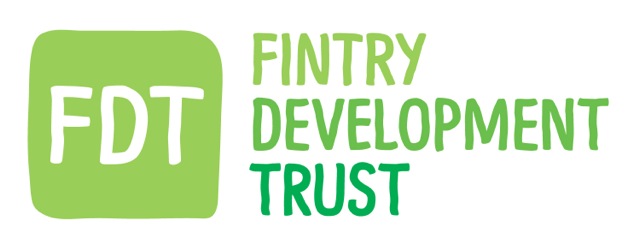 DATE:  29.05.19                         LOCATION:  HQ                            TIME:7.00pmInformation to be minuted:Objections to be recorded:Date of Next Meeting:DIRECTORS & STAFFPresentApologiesDavid Howell (Chair)YAnne HislopYLuke EmertonYHugh EdmondsYIain Frazer (Treasurer)YChris RobinsonYGordon Cowtan (Consultant)YKayt Howell (Manager)YGuest.Agenda Item No.Summary DiscussionDecisionAction.1.DunmoreGC reported on the investigations and assessments made re Plan B – open loop proposal and the agreed concerns of all project partners.A plan C for ASHP to each home is suggested. Home Energy Scotland to confirm if their funding may be used for wet system installations which would assist. Loans and RHI will be available to homeowners. We may be able to assist with a bulk buy.Plan B will not go forward. Risks too great.Residents meeting arranged for 04.07.19 7pm to discuss. FDT Locogen and hopefully HES will be there.The ASHP will be the responsibility of each home owner though FDT can offer some guidance.GC KH BoardGC2. BalgairGC informed the Board that the maintenance agreement with HWE has now been signed with the checks and amendments following Lawyers advice.Residents meeting proposed for 14.8.19 to discuss and cover the price increases etc. HWE will attend.Residents to be informed of the one point of call for all issues with heat cabin, distribution, HIUs etc although still investigating a solution for a service contract for the internal heating system which remains the responsibility of the homeowner.CR suggested contacting Graham Thompson of KippenGCGC3. Futures projectGC & KH reported on the initial discussions they have had with industry professionals and contacts who have worked with FDT in the past. More to follow.Early days but the Board agree the discussion process will provide valuable ideas, insights and guidance for the Trust as we begin planning for the increased income.GC & KH4. Minutes secretaryStill to engage someone to take the minutes of FDT Board meetings.KH to engage someone suitable and support.KH5. Job descriptions/contractsJob descriptions and contracts have still to be approved by the Board for both GC & KHBoard to read and approve or suggest changes to job descriptions from which contracts will be drawn up. KH GC Board6.AOBAH raised concerns over the inappropriate disturbance of staff’s homes, phones and privacy by some members/residents.Board agreed this was unacceptable and a policy should be agreed that clearly gives guidance for all as to working hours and contact details for staff.KH Board.7. TreasurerGC reported that the process of updating signatories on all accounts is underway and until sorted he is still managing the treasurer’s role with help from IF.Board will be updated on any changes.GC IF KH